Начальнику Управления образования Администрации Колпашевского района Браун С.В.от заведующего МБДОУ «Чажемтовский детский сад»Ясовеевой А.В.Отчетпо выполнению мероприятий по реализации муниципального проекта «Развитие образовательной робототехники в муниципальной системе образования Колпашевского района» за 2019-2020 учебный год в МБДОУ «Чажемтовский детский сад»МУНИЦИПАЛЬНОЕ БЮДЖЕТНОЕ ДОШКОЛЬНОЕ ОБРАЗОВАТЕЛЬНОЕ УЧРЕЖДЕНИЕ «ЧАЖЕМТОВСКИЙ ДЕТСКИЙ САД» Колпашевского района636423 Томская область, Колпашевский район, с.Чажемто, ул.Ленина 20, пом.2Тел/факс 21 523, электронный адрес detsad@sibmail.comИНН/КПП 7007006075/700701001 л/сч 14 ЧАЖДС 085В УФЭП Администрации Колпашевского района.________________________________________________________________________________Наименование мероприятияНаименование мероприятияДата и место проведенияРезультат, продукт, ссылка на сайт образовательной организацииОрганизационно-правовое обеспечение развития робототехникиОрганизационно-правовое обеспечение развития робототехникиОрганизационно-правовое обеспечение развития робототехникиОрганизационно-правовое обеспечение развития робототехникиРазработка локально - нормативных актов (приказы, положения)Разработка локально - нормативных актов (приказы, положения)30.09.2019https://chazhemto.tvoysadik.ru/?section_id=22 Разработка плана деятельностиРазработка плана деятельности08.08.2019https://chazhemto.tvoysadik.ru/?section_id=22 Разработка и утверждение планов-графиков образовательных событийРазработка и утверждение планов-графиков образовательных событий08.08.2019Информационно-мотивационное обеспечение развития робототехникиИнформационно-мотивационное обеспечение развития робототехникиИнформационно-мотивационное обеспечение развития робототехникиИнформационно-мотивационное обеспечение развития робототехникиРазмещение материалов на сайте МОО раздела «Образовательная робототехника»Размещение материалов на сайте МОО раздела «Образовательная робототехника»30.08.2019https://chazhemto.tvoysadik.ru/?section_id=22 Предъявление общественности результатов внедрения образовательной робототехники Предъявление общественности результатов внедрения образовательной робототехники отсутствуетПопуляризация результатов и достижений в области образовательной робототехники в СМИПопуляризация результатов и достижений в области образовательной робототехники в СМИПопуляризация результатов и достижений в области образовательной робототехники в СМИПопуляризация результатов и достижений в области образовательной робототехники в СМИПубликации в СМИ результатов внедрения образовательной робототехники в ООПубликации в СМИ результатов внедрения образовательной робототехники в ООотсутствуетМатериально-ресурсное обеспечение развития робототехникиМатериально-ресурсное обеспечение развития робототехникиМатериально-ресурсное обеспечение развития робототехникиМатериально-ресурсное обеспечение развития робототехникиПриобретение наборов«Образовательная робототехника»Конструктор «Первые механизмы» 2 шт, LEGO Classic 15 шт «Веселое творчество» 2 шт, «Базовый набор кубиков» 2 шт, «Набор для творчества» 2 шт, LEGO DUPLO® 3 шт. Общая сумма 15967 рублейПриобретение компьютерных программ, методических пособий и т.д.Использование интернет - ресурсовПрограммно-методическое обеспечение развития робототехники в образовательные организацииПрограммно-методическое обеспечение развития робототехники в образовательные организацииПрограммно-методическое обеспечение развития робототехники в образовательные организацииПрограммно-методическое обеспечение развития робототехники в образовательные организацииРазработка и актуализация программ, УМК по образовательной робототехникеотсутствуетотсутствуетРазработка методических материалов для преподавания робототехникиотсутствуетотсутствуетНепрерывна система обучения, повышение квалификации и переподготовка педагогических кадровНепрерывна система обучения, повышение квалификации и переподготовка педагогических кадровНепрерывна система обучения, повышение квалификации и переподготовка педагогических кадровНепрерывна система обучения, повышение квалификации и переподготовка педагогических кадровКурсовая подготовка педагоговнетнетУчастие педагогов в обучающих семинарах, мастер-классах, стажировкахПорозова В.В., Шенделева М.Н. Участие в стажировке  Управления образования Колпашевского района, по теме «Использование образовательного конструктора LEGO WeDo в работе с детьми старшего дошкольного возраста в соответствии с требованиями ФГОС ДО», 16 часов, в рамках муниципального проекта «Развитие образовательной робототехники в муниципальной системе образования Колпашевского района» в 2019-2020 учебном году», 16 марта 2020Порозова В.В., Шенделева М.Н. Участие в стажировке  Управления образования Колпашевского района, по теме «Использование образовательного конструктора LEGO WeDo в работе с детьми старшего дошкольного возраста в соответствии с требованиями ФГОС ДО», 16 часов, в рамках муниципального проекта «Развитие образовательной робототехники в муниципальной системе образования Колпашевского района» в 2019-2020 учебном году», 16 марта 2020https://chazhemto.tvoysadik.ru/?section_id=22 Участие в Региональном фестивале педагогических идей и инновационных разработок (секция «Образовательная робототехника»)Не участвовалиНе участвовалиРаспространение передового опыта сетевых педагогов Распространение передового опыта сетевых педагогов Распространение передового опыта сетевых педагогов Распространение передового опыта сетевых педагогов Публичное (очное) представление педагогического опыта, выступления, темыотсутствуетотсутствуетПубликации в сборниках ТОИПКРО, РЦРО и др.отсутствует отсутствует Публикации на образовательных порталахотсутствуетотсутствуетРазвитие научного, методического и творческого потенциала педагоговРазвитие научного, методического и творческого потенциала педагоговРазвитие научного, методического и творческого потенциала педагоговРазвитие научного, методического и творческого потенциала педагоговОчное участие в профессиональных конкурсах, олимпиадах, фестивалях  Участие Порозовой В.В. в Муниципальном конкурсе методических разработок. «Мои педагогические находки в области образовательной робототехники»Участие Порозовой В.В. в Муниципальном конкурсе методических разработок. «Мои педагогические находки в области образовательной робототехники»Разработка методического материала НОД «Спасательная операция «Лего – цирк»Заочное (дистанционное) участие в профессиональных конкурсах, фестиваляхотсутствуетотсутствуетВыявление и поддержка талантливых детейВыявление и поддержка талантливых детейВыявление и поддержка талантливых детейВыявление и поддержка талантливых детейОчное участие в соревнованиях, чемпионатах, фестивалях, конференциях, выставках, олимпиадах, профильных школах (сменах)Не участвовалиНе участвовалиРазвитие сетевого и межведомственного взаимодействияРазвитие сетевого и межведомственного взаимодействияРазвитие сетевого и межведомственного взаимодействияРазвитие сетевого и межведомственного взаимодействияЗаключение договоров о сетевом взаимодействии в области образовательной робототехникиЗаключен договор сетевого взаимодействия с 01.09.2019 года с МАДОУ № 19 г.КолпашевоЗаключен договор сетевого взаимодействия с 01.09.2019 года с МАДОУ № 19 г.КолпашевоЗаведующий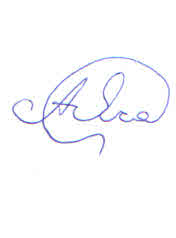 А.В. Ясовеева